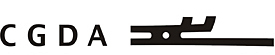 CGDA2024视觉传达设计奖 /专业组CGDA Visual Communication Design Award 2024 / Professional作品编号（组委会填写）：Works NO．作品编号（组委会填写）：Works NO．参赛类别: A□  B□  C□  D□  E□  F□  G□  H□  Other __________Eligibilities & Categoriese参赛类别: A□  B□  C□  D□  E□  F□  G□  H□  Other __________Eligibilities & Categoriese参赛类别: A□  B□  C□  D□  E□  F□  G□  H□  Other __________Eligibilities & Categoriese参赛类别: A□  B□  C□  D□  E□  F□  G□  H□  Other __________Eligibilities & Categoriese参赛者：Contestants of name参赛者：Contestants of name性别：Gender出生年月：Date of birth作品名称：Works 作品名称：Works 作品名称：Works 创作时间：Creation time脸书：FacebookQQ：QQQQ：QQ微信：Wechat 工作单位：Work units工作单位：Work units工作单位：Work units工作单位：Work units联系地址：Add联系地址：Add联系地址：Add联系地址：Add联系电话：Mobile联系电话：Mobile邮箱：E-mail邮箱：E-mail■ 复制符号，选择参赛类别，创意说明在表格下方简短阐述■ 复制符号，选择参赛类别，创意说明在表格下方简短阐述■ 复制符号，选择参赛类别，创意说明在表格下方简短阐述■ 复制符号，选择参赛类别，创意说明在表格下方简短阐述